Reece Theakston				Finding and Equilibrium Constant	In this experiment multiple solutions were measured in a colorimeter to determine the amount of absorption for each solution. The amount of absorption was then used along with the amount of mL per reagent over total mL in solution combined. This calculation gave us out Kc “equilibrium constant”. The average Kc calculation for our set of data is Kc = 75.469528. This average Kc value tells us that the reaction will be mostly products.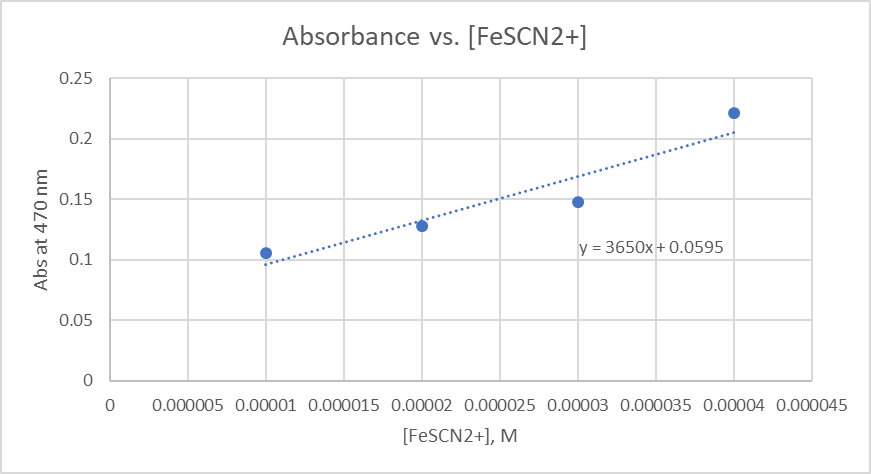 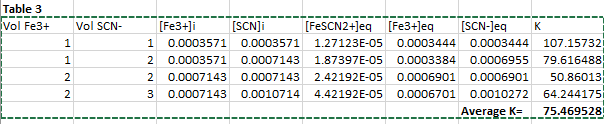 